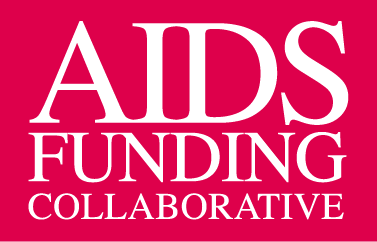 AFC 2021 Responsive Grants Technical Assistance Meetings - NOTESMeeting #1 7 participants from: AIDS Taskforce; Circle Health; May Dugan; Hope Invites Victory; Project LIFT; Planned Parenthood of Greater Ohio; BG Multipurpose Trauma CenterTopic: AFC 2021 Responsive Grants Technical Assistance Meeting #1
Date: June 3, 2021 

Cloud recording:
https://us02web.zoom.us/rec/share/c03RtkupMoQwGodw62ZFL250uMdVVsvju1nCi5bTc3192Bpst8CrRmSfRMaGomHR._4jwYwl3XZzcuuNN 
Passcode: 9^qaWQyW

Meeting #2
7 participants from: Equality Ohio; GrantsPlus; LGBT Center; NLURC; Neighborhood Family Practice; St. Paul’s UCC Outreach; Signature HealthTopic: AFC 2021 Responsive Grants Technical Assistance Meeting #2
Date: Jun 9, 2021 

Cloud recording:
https://us02web.zoom.us/rec/share/mnDFbmverOVCcH9Fv9P0Ikk04mo3nojBWPveJDU1_reJQVLXpB0hkRsWlxh7nI6y._myWgx0bJv-z9jrq Passcode: 1*3Xu1AK 

Questions:Q1: Will the AFC consider capital-only requests?A: The AFC will consider capital-only requests that are specifically responsive to our funding priorities. (continued on next page)Q2: Does an organization need to already receive HIV-related funding to be eligible for AFC funds?A: No, the AFC is open to funding new grantees and those who have not received HIV-related funding before.  If an organization is invited to submit a full proposal, we do have a question related to how much HIV-specific funding an organization currently receives, but this is to contextualize rather than screen.Q3: Is a fiscal sponsor required if you do not have 501c3 nonprofit status?A: Yes, individuals are not eligible for AFC responsive grants.  In fact, fiscal sponsor relationships are better suited to discretionary and catalyst grants, which have fewer administrative requirements and are designed to support smaller projects and emerging organizations. Q4: Is it possible to submit one kind of proposal now and plan to submit another later, as the program grows?A: Yes, in fact the catalyst grants are designed with this in mind – to support pilot projects and give an opportunity to try something innovative.  An organization may then go on to apply for another AFC grant or to seek funding from other sources, such as through the local health departments.Q5: Which kinds of grants are available on a rolling basis?A: The discretionary and catalyst grants are available on a rolling basis; the responsive grants have an annual RFA process, which is what is open now, with letters of intent due June 28th.Q6: Is there a general range or cap on responsive grants?A: The range tends to be between $20,000 to $50,000 for each responsive grant.  There is no official cap, just a rule of thumb or historical pattern.Q7: How many organizations are typically funded with responsive grants per year?A: There are typically between 4- 6 organizations funded per year with AFC responsive grants.  Several more are funded through the other kinds of grantmaking (discretionary, catalyst, and targeted) in a given year.Q8: Is the AFC open to funding the marketing costs of an existing, but newer, Ryan White-funded program?A: The AFC has typically funded marketing costs alongside the other programmatic costs of a given program.